ITP MetricsIndividual and Team Performance (ITP)The research team at the University of Calgary has developed several assessments that can be useful in teamwork. As noted on their website (https://www.itpmetrics.com/)  their  assessments are suitable for both professional and educational contexts, and include: Team dynamics diagnostics, peer feedback, and behavioural assessments.Access to all assessments and reports is free. You must create an account to use it and can then set up the assessments for groups of students.  Watch a 95-second video to see how it works. (https://www.itpmetrics.com/tour)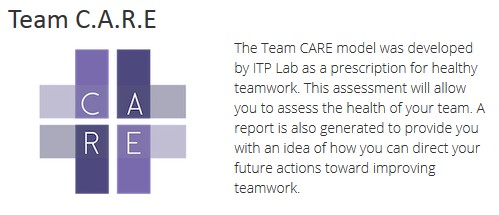 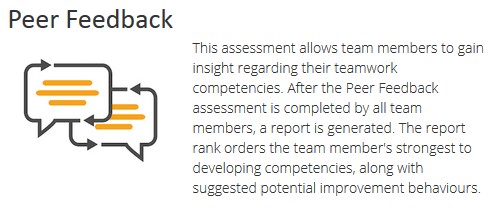 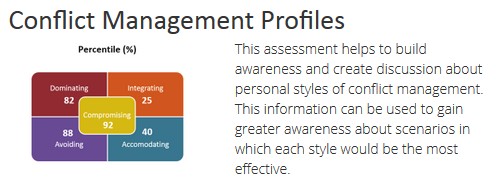 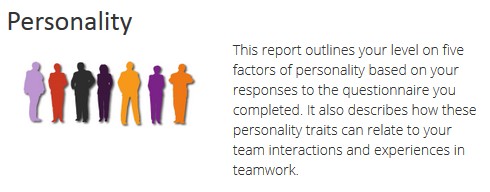 